КАРАР                                                                        РЕШЕНИЕ27 декабрь 2018 й.                      №  187                     27 декабря 2018 г.О повестке дня тридцать четвертого  заседания Совета сельского поселения Кашкинский сельсовет муниципального района Аскинский  район  Республики Башкортостан В соответствии с Федеральным законом «Об общих принципах организации местного самоуправления в Российской Федерации», Уставом сельского поселения Кашкинский сельсовет муниципального района Аскинский  район  Республики Башкортостан и Регламентом Совета сельского поселения Кашкинский сельсовет муниципального района Аскинский район  Республики Башкортостан Совет сельского поселения Кашкинский сельсовет муниципального района Аскинский район  Республики Башкортостан  р е ш и л:включить в повестку дня тридцать четвертого  заседания Совета   сельского поселения Кашкинский сельсовет муниципального района Аскинский  район  Республики Башкортостан двадцать седьмого созыва  следующие вопросы:1.  О бюджете  сельского поселения Кашкинский сельсовет муниципального района  Аскинский район Республики Башкортостан  на 2019 год и на плановый период 2020 и 2021 годов.    (Внесен главой сельского поселения Кашкинский сельсовет)2. О штатной структуре  сельского поселения Кашкинский сельсовет муниципального района Аскинский район Республики Башкортостан на 2018 год.    (Внесен главой сельского поселения Кашкинский  сельсовет)3. О безвозмездной передаче  муниципального имущества сельского поселения Кашкинский сельсовет муниципального района Аскинский район Республики Башкортостан в собственность муниципального района Аскинский район Республики Башкортостан (Внесен главой сельского поселения Кашкинский  сельсовет)4. Об утверждении плана работы  Совета  сельского поселения Кашкинский сельсовет на 2018 год.    ( Внесен главой сельского поселения Кашкинский  сельсовет)5. Об утверждении Соглашения между органами местного самоуправления сельского поселения Кашкинский сельсовет муниципального района Аскинский 	район Республики Башкортостан и муниципального района Аскинский район Республики Башкортостан о передаче сельскому поселению части полномочий муниципального района Аскинский район Республики Башкортостан  на 2019 год.( Внесен главой сельского поселения Кашкинский  сельсовет.ГлаваСельского поселения Кашкинский сельсоветмуниципального района Аскинский районРеспублики Башкортостан          К.И.Шакируллин	БАШҠОРТОСТАН РЕСПУБЛИКАҺЫАСҠЫН  РАЙОНЫМУНИЦИПАЛЬ РАЙОНЫНЫҢҠАШҠА  АУЫЛ  СОВЕТЫАУЫЛ  БИЛӘМӘҺЕ СОВЕТЫ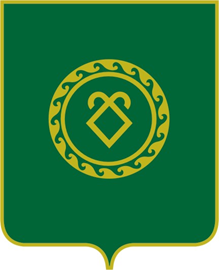 СОВЕТСЕЛЬСКОГО ПОСЕЛЕНИЯКАШКИНСКИЙ СЕЛЬСОВЕТМУНИЦИПАЛЬНОГО РАЙОНААСКИНСКИЙ РАЙОНРЕСПУБЛИКИ БАШКОРТОСТАН